Občanský spolek Hůrka a Radyně                                                       	                               pořádá v rámci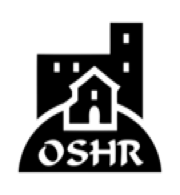               			 Akademie Staré Plzně                   přednášku1618 – 2018:                   400 let od Stavovského povstání  (na cestě k Bílé Hoře)			Prof. PhDr. Jaroslav Čechura, DrSc.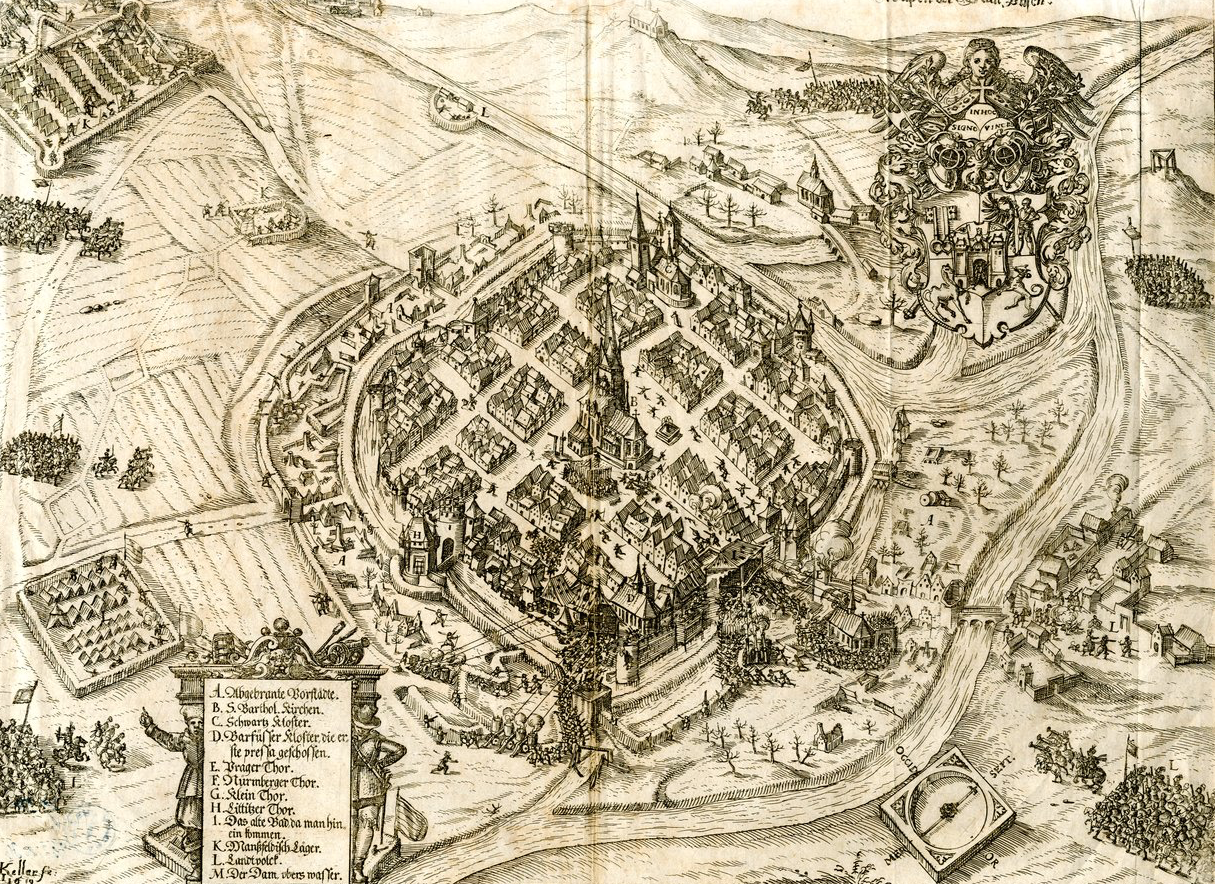 Přednáška se koná v  Obřadní síni Městského úřadu, Masarykovo nám. 121, Starý Plzenec  ve čtvrtek 15. 3. 2018 mimořádně už od 17.00. K letošním výročím patří i 400 let od počátku stavovského povstání z roce 1618. V tomto roce byla rovněž poprvé ve svých dějinách dobyta Plzeň. Přednáška osvětlí příčiny, průběh a důsledky stavovského povstání. Neskončily jen bitvou na Bílé hoře.Zveme nejen všechny přátele, ale také každého, kdo se rád dozvídá něco nového. Vstup zdarma.Dotazy zodpovíme na e-mailové adrese karnoldovahana@gmail.com.Vyhrazujeme si právo změn v programu. http://www.oshr.cz/aktivity/prednasky/